                                                                                                                                                            CHAPITRE 2 :                                                                                             SCOLARISATIONS, EFFICACITÉ INTERNE ET ENFANTS HORS DU SYSTÈMEGraphique 2.1 : Organigramme du système éducatif formel de la Côte d’Ivoire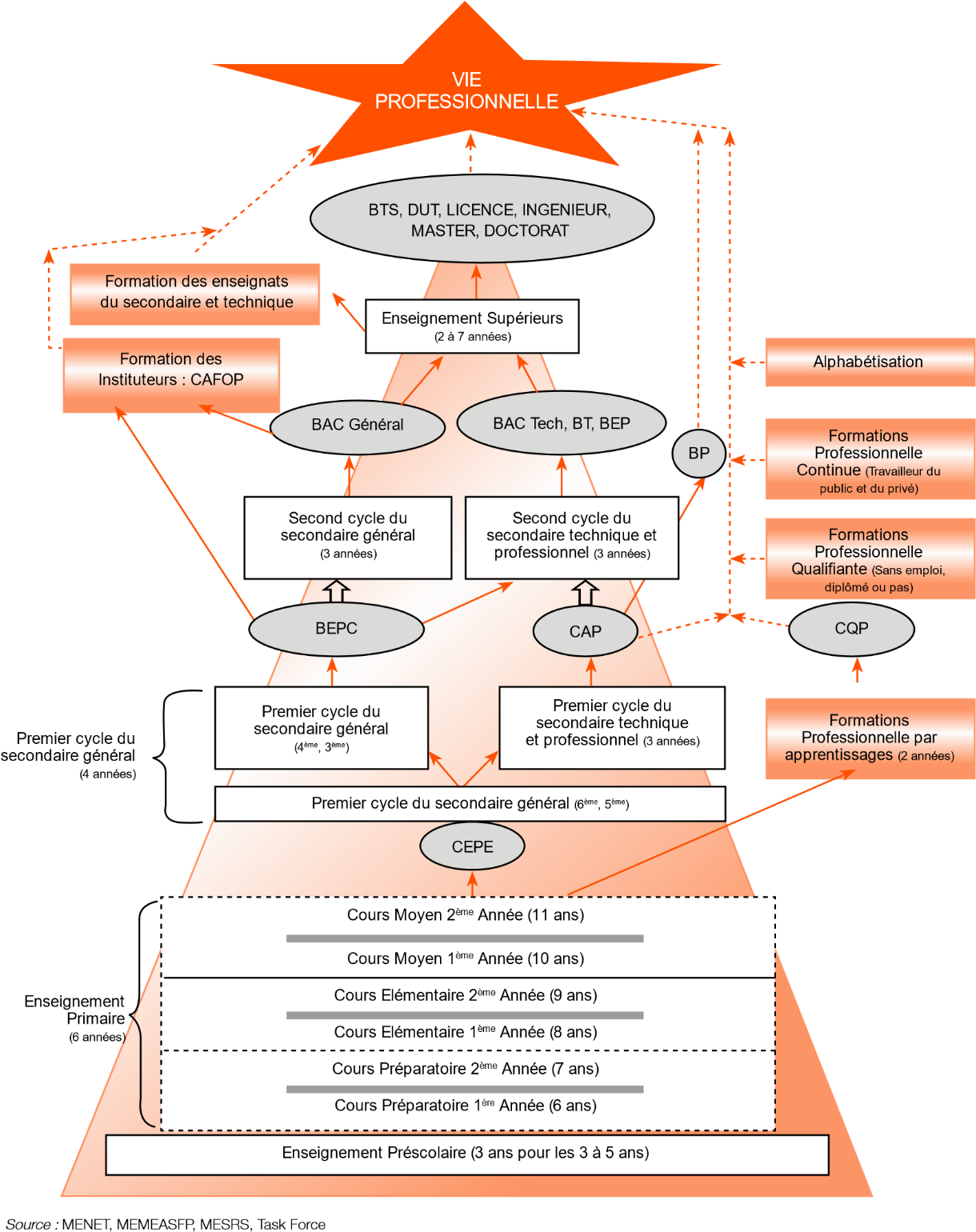 